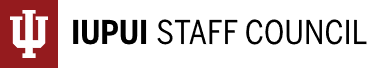 Staff Council Minutes June 21, 2023 ~ 2:00-4:00 p.m.Campus Center 405 or ZoomMembers and Guests Present: Leslie Albers, Kenya Alexander, Sadiya Ali, Connie Anoskey, Cheryl Avery, Tom Baker, Cody Breault, April Briggs, Beth Chaisson, Tina Cochran, Mindy Cooper, Brooke Creech, Valerie Decker, Amber Delp, Emily Dunham, Tricia Edwards, Connie Ely, Stacy Files, Sarah Frigo, Alicia Gahimer, Jennifer Gilles, Lauren Gronke, Todd Grooten, Robyn Hart, Bernetta Hartman, Carolyn Hasser, Lindsay Heinzman, Sarah Herpst, Katie Grace Jackson, LaVerne Johnson, Curtis Kester, Todd Kirk, Jenna Machunas, Jennifer Mahoney, Ketha Troutman for Anne McGee, Margaret Miley, Rachel Molina, Dawn Molnar, Todd Morton, Tre Quarles, Kim Richards, Susan Steele-Moore for Dawn Roberts, Jeanne Rushin, Evelyn Safder, Diana Sims-Harris, Heather Staggs, Brian Starkel, Shomita Steiner, Robin Tew, Amy Treat, Melissa Vastag, Kevin Walsh, Terry Wilson, Camy Broeker, Tammy Leone, Anita Sale, and Kelly ZimmermanMembers Excused: Thora Berndt, Kim Burrows, Bryce Hockman, Anne McGee, Dawn Roberts, Mary Beth Ryan, Juletta ToliverMembers Absent: Michelle Benberry, Jessica Darling, Julie Heger, and Ryan SchaferAgenda Item I: Welcome and Call to OrderHeather Staggs, President, hstaggs@iupui.edu Agenda Item II: [Action Item] Adoption of the Order of Business for the DayHeather StaggsThe agenda was adopted as the Order of Business for the Day.Agenda Item III: [Action Item] Approval of Minutes of the May 17, 2023, SC MeetingHeather StaggsMinutes were approved with no revisions.Agenda Item IV: Report from the PresidentHeather StaggsHeather shared the following information and updates:May blood drive was a success and we collected enough units to support 84 lives- it’s been a great year for blood drives so thanks for all involved!We are still accepting donations for the Paydar bench, so if you would like to donate feel free to do so.Annual committee reports are due June 30. These are essential as they are given to the Chancellor’s office to show the hard work we’ve done all year.The retreat will be on July 14 at the Indianapolis Motor Speedway! If you haven’t registered, please do so as soon as you can so that we can provide the best experience possible. The second breakout, Kiss the Bricks tour, still has four slots open.Nominations for Staff Council yearly awards are open through June 23. These awards recognize staff council outstanding committee chair, outstanding new member, and member of the year. Self nominations are welcome.The staff council professional development mini-conference was a success! Leslie’s report on the post-conference survey will be appended to these minutes via email and in Teams.The toothbrush collection was an overwhelming success with 42 prepared bags from the Dental School, 5 children’s electric toothbrushes, and 462 adult toothbrushes. Thank you to all who contributed!Staff council executive committee elections resultsPresident-elect: Heather StaggsSecond VP: Beth ChaissonCorresponding Secretary: Kelly ZimmermanMembers at Large: Connie Anoskey, LaVerne Johnson, and Ryan Schafer2022-2023 Highlights and Involvement presentation, appended to these minutes via email and in Teams.Agenda Item V: Update from the Vice Chancellor for Finance and AdministrationCamy Broeker, Vice Chancellor for Finance and Administration, cbroeker@iupui.edu Camy shared the following updates:Facilities updates: If you’re around Cavanaugh Hall, the ADA ramp restoration work has been completed. The Taylor Hall roof replacement should be started in a week or two. There will be a project in Magnolia Courtyard taking out some excess concrete and adding more green space, and adding a path through the center. Concrete replacement work for the Blake St. service drive (running underneath Business/SPEA) closing down the section from the center back to New York Street for about 30 days, it will be open from Michigan St. in the meantime to maintain access. Will be doing a light replacement project in Carroll Stadium scheduled for November/December; will likely include a partial closure of New York St. in front of the stadium as light poles are installed. Bike path connecting north and south update: we have partnered through a city neighborhood grant project to create a path from Michigan St. to Indiana Ave. connecting with the Cultural Trail. Still looking at a way to connect all the way back to New York St. but will likely not happen on University as it is already so busy- could potentially move it to Barnhill. The timeframe is probably next spring.Details on the building on the old RCA site? Camy will provide updates when available.Please register your vehicles for the License Plate Recognition project. Please do not pull through the parking spaces as we must be able to read the license plates.Update on the arena: there was funding for it in the state budget bill for a multi-purpose facility. The hope is that we will see this facility (approximately 45,000 seating capacity) in South Meadow (south of Herron, northwest of NCAA building). More to come on this soon, hopefully. This would not be part of the state funding until 2025.Reminder- summer permissions for parking are active, so you can use student parking and student garages.We have projects underway to install additional security cameras in the garages.The signing of the definitive agreement between IU and Purdue was last Wednesday in the campus center. The agreement is effective July 1, 2024. We have a full year for transition, which should kick off in the next few months. Late August/September will be the start for recruitment for IUI. Office of Equal Opportunity is transitioning its name as it consolidates with the Office of Equity, moving from Lockfield to Brice. They will now be called OIE. IUPD will also be moving July 24 from Ball Annex over to a building on 10th St.Questions?What, if anything, has been decided on the swag every department has that says IUPUI?More information on that will come out at a later date.The IndyStar article talks about Purdue building a downtown campus in the vicinity of the current IUPUI campus. Where is that going to be? Now that the agreements have been signed, will more information be shared with staff about details?The location for the future buildout of Purdue is the northeast quadrant- north of Michigan St, east of Blake St, bounded by South St and Barnhill. We will continue to operate the parking lots and garages there. They do have the ability to build in the future and will make their own accommodations. There is an expansion for SELB that has also been approved and will house additional lab space.More information is being shared as Camy is able to share it- if you ever have questions, feel free to ask her.Faculty/staff who are in Computer Science and Engineering and Technology will have the ability to migrate over the Purdue come July 2024.Graduate townhomes- will they remain?Probably will keep them another year and then we’ll see.What is the plan for North Hall?Right now it will stay the same. Per the agreement, Purdue has the chance to purchase it but right now it will continue to be a shared facility.Is there any estimated timeline for the health clinics for staff on campus?There is not an update for now. Camy will have to check with Juletta.Agenda Item VI: Update from Human ResourcesJuletta Toliver, Senior Director for Human Resources, jtoliver@iupui.edu Juletta was unable to attend this meeting, but Camy shared these updates on her behalf:With budget load, HR business partners have been told a timeline for letting their constituents know about total reward notifications and salary information for the next year.If anyone is part of the transition for ET or CS, we are working with Purdue to ramp up question and answer sessions for those faculty and staff impacted by this change.Agenda Item VII: Faculty Council LiaisonDr. Tom Stucky, Faculty Council Liaison, tstucky@iupui.edu Tom shared the following updates from the Faculty Council:There are not many updates as the Faculty Council has not met since the semester break.A general perspective on the IUI situation: there are changes coming for sure, but it isn’t anything surprising. The short term changes are likely to be limited and should not be very disruptive, per se. People should be staying where they are for now, for example. The long term changes will be more drastic.  If you have any concerns for the Faculty Council to keep on their radar, please let Tom know.Agenda Item VIII: [Information Item] Graduate School PresentationJennifer Mahoney, Member at Large and Graduate School Staff, mahoney2@iupui.edu Jennifer shared the following information:Take a class or get a(nother) degree!About IU graduate school IndianapolisThe Graduate School office has about 11 employees including Kim Richards, who is the Graduate School representative!Areas of expertise: student success, enrollment, student affairs, student progression/degree award, academic affairs, recruitment and admissionsMore information at www.graduate.iupui.edu Graduate school options- watch this back and take notes250+ graduate/professional programs: https://graduate.iupui.edu/admissions/programs/index.html Graduate non-degree program: https://graduate.iupui.edu/admissions/non-degree.html Undergraduate non-degree program: https://admissions.iupui.edu/apply/transfer/nondegree-and-visiting/index.html Accelerated bachelor’s to master’s degrees: https://graduate.iupui.edu/admissions/programs/accelerated-degrees.html Graduate admissions at IUPUI is decentralized. Each program may have a different process and different deadlines. Do your research!Application includes: demographic, educational history, personal statement and/or essay questions, standardized tests (sometimes not required), letters of recommendation, transcripts, and a payment of $70Tuition benefit: https://hr.iu.edu/benefits/tuition.html QuestionsDo you apply for the tuition benefit before you apply for a program?Apply as soon as you know you’re going to do it, that way it’s already there. You can also apply for more than one semester at a time.How do you map a BS to a MS for the acceleration plans?Get with the program and fill out a form of intention for that program so that you can begin taking the appropriate courses your junior year. If you have any other questions, feel free to reach out to Jennifer via email.Agenda Item IX: Question and AnswerWhy do we use Versiti for blood drives instead of the American Red Cross?Camy believes it could have been a previous connection in the Staff Council, though she isn’t sure. There could be an opportunity to utilize both as we do other events with ARC on campus.Agenda Item X: Committee Work PeriodSee the final page of the meeting minutes for committee reports.Agenda Item XI: Old BusinessLeslie’s report on the post-conference survey will be appended to these minutes via email and in Teams.Agenda Item XII: New BusinessPlease consider this important opportunity to learn about/discuss current and potential issues in DEI and academics (particularly Big 10) https://law.indiana.edu/research/features/affirmative-action-big-ten.htmlAgenda Item XIII: [Action Item] Final Remarks and AdjournmentHeather StaggsThe meeting was adjourned.  The next Staff Council meeting will be August 16, 2023, in Campus Center 409 or on Zoom,  https://iu.zoom.us/j/82894707308. Committee ReportsBylaws:No new updates.Communications:Continuing to promote the blood drives, staff council retreat, and work with other committees. DEI:No new updates.Faculty Relations:No new updates.Membership:No new updates.Rewards and Recognition:The staff council awards were reviewed, revised, and approved by Camy. Revisions were to make sure all language followed DEI guidelines.Special Events:RSVPs for this year’s retreat at the Indianapolis Motor Speedway are due July 1, with the retreat on July 14. Staff Affairs:No new updates.Staff Development:Mini Conference: The conference was held Friday, May 19, in the Campus Center. The post-conference survey information has been appended to the meeting minutes. Sustainability: No new updates.Minutes prepared by Rachel MolinaINAD 4058 / ramolin@iu.edu